Отдел образования администрации Нефтекумского городского округа Ставропольского краяМуниципальное бюджетное учреждение дополнительного образования«Центр внешкольной работы» НГО СК Принята    на заседании                                                            Утверждаю методического совета                                                               Директор  МБУ  ДО  ЦВР от «__ »_________ 2022 г.                                                        НГО СК Протокол №___                                                                          ________Н.В. Ульянич                                                                                                      «____»__________2022 г.Дополнительная общеобразовательная общеразвивающая программасоциально-гуманитарной направленности«Учимся учиться»Уровень программы: стартовый, базовыйВозраст обучающихся:  5-7  лет.Состав группы:  15 человек.Срок реализации: 2 год.ID номер программы в Навигаторе: Автор-составитель:Меннажиева Зарина Хайрадиновна педагог дополнительного образованияг. Нефтекумск, 2022 годРАЗДЕЛ № 1 «КОМПЛЕКС ОСНОВНЫХ ХАРАКТЕРИСТИК ПРОГРАММЫ»:ПОЯСНИТЕЛЬНАЯ ЗАПИСКАДополнительная общеобразовательная общеразвивающая программа  «Учимся учиться» разработана на основании основных законодательных и нормативных актов Российской Федерации:   1. Федеральный закон Российской Федерации от 29.12.2012 г. № 273-ФЗ «Об образовании в Российской Федерации»   2. Распоряжение Правительства Российской Федерации от 31.03.2022 г. № 678-р (вместе с «Концепцией развития дополнительного образования детей до 2030 года»)   3. Постановление Правительства Российской Федерации от 18.09.2020 г. №1490 «О лицензировании образовательной деятельности»   4. Постановление Главного государственного санитарного врача Российской Федерации от 28.09.2020 г. №28 «Об утверждении санитарных правил СП 2.4. 3648-20» Санитарно-эпидемиологические требования к организациям воспитания и обучения, отдыха и оздоровления детей и молодежи»   5. Приказ Министерства просвещения РФ от 9 ноября 2018 г. № 196 «Об утверждении Порядка организации и осуществления образовательной деятельности по дополнительным общеобразовательным программам».   6. Приказ Министерства просвещения РФ от 3 сентября 2019 г. № 467 «Об утверждении  Целевой модели развития систем дополнительного образования детей».   7. Приказ Минобрнауки России от 23.08.2017 г. № 816 «Об утверждении Порядка применения организациями, осуществляющими образовательную деятельность, электронного обучения, дистанционных образовательных технологий при реализации образовательных программ».   8. Приказ Министерства науки и высшего образования Российской Федерации, Министерства просвещения Российской Федерации от 05.08.2020 г. №882/391 «Об организации и осуществлении образовательной деятельности при сетевой форме реализации образовательных программ».   9. Письмо Минобрнауки России от 18.11.2015г. « 09-3242 «О направлении информации» (вместе с «Методическими рекомендациями по проектированию дополнительных общеразвивающих программ (включая разноуровневые программы)».«Быть готовым к школе – Не значит уметь читать,Писать и считать. Быть готовым к школе – Значит быть готовым всему этому учиться»Л.ВенгерДополнительное образование приобретает все большую социальную значимость. Родители начинают понимать, что старший дошкольный возраст – это важный период, который будет влиять на последующее становление личности. Полноценное образование ребёнка можно получить, прежде всего, в дополнительном образовании, где проводится всесторонняя творческая работа по детскому развитию.   Проблема интеллектуального развития детей в условиях современной школы приобретает доминирующее значение. Внимание к этой проблеме диктуется условиями современной жизни. Интеллектуальное развитие выступает как важнейший компонент любой деятельности ребенка. Для того чтобы удовлетворить свои проблемы в общении, учебе, труде, обучающийся должен воспринимать мир, обращать внимание на различные компоненты деятельности, представлять то, что ему нужно делать, запоминать, обдумывать.      У каждого ребенка есть способности и таланты. Дети от природы любознательны и полны желания учиться. Для того чтобы они могли проявлять свои дарования, развивать подвижность и гибкость мышления, учиться рассуждать, мыслить, и создан кружок «Учимся учиться».Направленность программы «Учимся учиться» – социально – гуманитарная, рассчитана на детей старшего дошкольного возраста.Актуальность программы заключается в том, что она необходима и позволяет систематизировать и обобщить имеющиеся знания ребенка, дополнить их  и преломить в новой, приближенной к условиям школьной жизни обстановке. В дошкольном возрасте ведущей деятельностью, создающей наиболее благоприятные условия для психологического и личностного развития ребенка, является игра, поэтому обучение по программе даёт возможность обучать ребёнка играя.   Отличительные особенности программы от других программОбразовательная программа «Учимся учиться» отличается от других программ тем, что она строится с учетом возрастных особенностей всех когнитивных процессов детей дошкольного возраста, на основе дифференцированного, личностно – ориентированного подхода.    Данная программа охватывает возраст детей 5 – 7 лет.   Программа рассчитана на 2 года. Занятия проводятся 2 раза в неделю по 2 часа, общее количество часов - 144, и 3 раза в неделю по 2 часа, общее количество часов -  216. Форма обучения  - очная. Программа строится на игровой деятельности и носит практический характер. Ведущая форма занятий – игра. Дидактические, практические игры, творческие задания, иллюстративные упражнения, направленные на формирование знаний обучающихся и на развитие его интеллектуальных способностей, занятие – тренинг (рассказ – задача,  логическая задача), речевые игры, работа по формированию мелкой моторики и развитию координации движений, сочетание всех этих элементов на одном занятии. Детям систематически прививаются навыки самооценки деятельности. Результат освоения программы сообщается ребенку в форме развернутого оценочного суждения. Для диагностики используются методы наблюдения, беседа, игровые задания, картинки.   1.2 ЦЕЛИ И ЗАДАЧИ ПРОГРАММЫ   Основная цель данной программы – развитие социальной компетентности и подготовка ребенка к обучению в школе.Реализация программы предполагает решение следующих задач: Метапредметные:Дать возможность сопоставить собственные результаты с результатами других участников.Дать возможность развитию познавательных способностей детей, интеллекта, творчества в решении поставленных задач.Предоставлять возможность по совершенствованию навыков работы с тестовыми заданиями.Способствовать расширению кругозора.Предоставлять обучающимся возможность самореализации в соревновательной деятельности на учебном и в не учебном материале.Стимулировать интерес воспитанников к изучению различных дисциплинАктивизировать связную речь, развивать речевую деятельностьНаучить самостоятельно играть по правиламФормировать предпосылки трудовой деятельности, продолжать знакомить с трудом взрослых.Образовательные:Развитие видов речевой деятельности: умений слушать, говорить, свободно пользоваться языком в различных ситуациях общения.Обогащение речи детей, за счет расширения и уточнения представлений детей об окружающем мире в ходе чтения, рассмотрения иллюстраций, бесед и др.Развитие фонематического анализа (определять и давать характеристику звука);Развитие умения правильно обозначать звук на письме, составлять слова из букв и слогов, читать;Подготовка руки к письму («печатание» букв, слов, предложений)Развитие математических представлений о числах и цифрах;Знакомство с математическими знаками;Развитие умений решать и составлять арифметические задачи;Развитие внимания, наблюдательности, логического мышление;Подготовка руки к письму («печатание» цифр, рисование геометрических форм)Личностные:Научить правилам этикетаСформировать умение общаться со сверстниками и взрослыми; сформировать доброжелательное отношение к окружающимСодействовать формированию адекватной самооценкиФормировать волевые качества, эмоционально – положительное отношение к школе.Развивать сенсорные способности детей дошкольного возраста, их пространственные представления, сообразительность, умение анализировать сложную форму и воссоздание ее из частей;Формирование позитивного отношения к освоению логики; развитие интеллектуального, эмоционального, социально-личностного компонента.1.3.СОДЕРЖАНИЕ ПРОГРАММЫ1.3.1. Учебный  план.(1 год обучения)Содержание программыпервый год обученияРаздел 1. Введение в образовательную программу. Цели и задачи. Инструктаж по технике безопасности.   Знакомство с детьми. Раскрытие целей и задач, содержание программы «Учимся учиться» первого года обучения. Инструктаж и беседа по предупреждению дорожно – транспортного травматизма. Правила поведения в кабинетах ЦВР. Техника безопасности проведения массовых мероприятий в ЦВР. Инструктаж по пожарной безопасности. Инструктаж по технике безопасности при землетрясении. Интеллектуальная игра «Внимание и осторожность». Просмотр видеоматериалов о безопасности жизнедеятельности. Тренировка эвакуации из здания ЦВР при пожаре и землетрясении.Раздел 2.Воспитательно – досуговая  деятельность.Теория: досуг и досуговая  деятельность в дополнительном образовании, а также самостоятельные работы детей с различными художественными материалами. Практика:  посвящение в кружковцы «В нашем доме ты – хозяин», выполнение поздравительных открыток  «День пожилого человека», «День матери», конкурс на лучшую новогоднюю игрушку «Фабрика Деда Мороза», новогодний утренник для кружковцев, «Новогодний карнавал!», «Новогодние приключения», выполнение поздравительных открыток  «Я с папой», «Мы с мамой улыбаемся», «День космонавтики», «День рождение родного города», «День Победы», сюжетное рисование «Ура! Впереди лето!». Раздел3. Модифицированная педагогическая диагностикаТеория: выявление уровня подготовленности детей. Практика: Восприятие: «Цветные кубики», «Коробка форм», «Назови знакомые фигуры», «Включение в ряд», «Определи правую и левую сторону», «Положи верно», «Сложи картинку».  Внимание: «Кто спрятался в лесу», «Найди отличия», «Найди и вычеркни». Память: «Десять слов», «Положи картинки правильно», «Повтори предложение», «Чтение стихов, потешек». Мышление: «Классификация картинок по функциональному назначению», «Группировка картинок по способу действия», «Нелепицы», «Сравни предметы». Произвольное воображение: «Дорисуй до реального предмета». Раздел 4. По дороге к азбуке.Теория: знакомство со звуками и буквами русского языка, русского алфавита. Слоговое чтение.Практика: развитие моторики и графических навыков: «Обведи изображение предмета», «Дорисуй элемент буквы», «Назови сказочного героя», «Эти печатные буквы», «Нарисуй и заштрихуй», «Звуки и буквы», «Синие и красные буквы», «Гласные звуки», «Согласные звуки», «Звонкие, глухие звуки»,   «Веселые стихи», «Раскрась и напиши».Раздел 5. Раз ступенька, два ступенькаТеория: Общие понятия, числа, пространственно – временные представления, геометрические фигуры и величины. Свойства предметов: цвет, форма, размер.Практика. Развитие математических представлений: «Веселые цифры», «Геометрические фигуры», «Цифры от 0 до 5», развитие познавательных интересов: «Близко, далеко», «Длинный, короткий» «Времена года», «Части суток»,  «Дни недели»,  «12 месяцев».Раздел 6. Итоговая аттестацияОбобщение знаний, полученных в течение года. Подведение итогов, выявление знаний, умений, навыков.В период дошкольного детства интенсивно развиваются все стороны психики ребенка, закладывается фундамент для  его дальнейшего роста. Можно назвать три основных направления психического развития дошкольника: личность, деятельность и общение.Методики, применяемые для изучения особенностей психического развития дошкольников, направлены:На изучение познавательных процессов: внимание, память, мышление;На изучение важнейших сфер личности ребенка: самооценка ребенка, уровень тревожности.На итоговом занятии  используются следующие методики:Методика «Свободная классификация», «10 слов», «Запомни картинки»,  «Шифровка»,  «Узоры», «Лесенка», «Тест тревожности» (см. приложение 1)К концу учебного года дети приобретают определенный кругозор, запас конкретных умений, овладевают некоторыми способами обследования внешних свойств и предметов. В процессе приобретения знаний формируется необходимая будущему первокласснику интеллектуальная активность, рождается радость познания.1.4 ПЛАНИРУЕМЫЕ РЕЗУЛЬТАТЫК концу первого года обучения, обучающиеся должны знать и уметь:Знать:Основные геометрические фигуры;Количественный и порядковый счет в пределах 10Дни недели, названия месяцев, времена года, временные понятия;Гласные и согласные буквыУметь:Считать до 10 и обратноСравнивать предметы по размеруРаспознавать геометрические фигурыОриентироваться на листе бумагиПравильно произносить все звукиОписывать предмет по цвету, форме.Уметь писать печатные буквы1.3.2. Учебный план.(2 год обучения)Содержание программывторой год обученияРаздел 1.Введение в образовательную программу. Цели и задачи. Инструктаж по технике безопасности.   Раскрытие целей и задач, содержание программы второго года обучения. Инструктаж и беседа по предупреждению дорожно – транспортного травматизма. Правила поведения в кабинетах ЦВР. Техника безопасности проведения массовых мероприятий в ЦВР. Инструктаж по пожарной безопасности. Инструктаж по технике безопасности при землетрясении. Деловая игра «Новые знакомства, новые друзья! »(на сплочение коллектива). Просмотр видеоматериалов о безопасности жизнедеятельности. Тренировка эвакуации из здания ЦВР при пожаре и землетрясении.Раздел 2.Воспитательно – досуговая  деятельность.Теория: Досуг и досуговая деятельность в дополнительном образовании, а также самостоятельные работы детей с различными художественными материалами. Практика: посвящение в кружковцы «В нашем доме ты – хозяин»,  праздники  «День пожилого человека» «День матери», конкурс на лучшую новогоднюю игрушку «Фабрика Деда Мороза», новогодний утренник для кружковцев «Новогодний карнавал!», «Новогодние приключения», «Я с папой», «Мы с мамой улыбаемся», «День космонавтики», «День рождение родного города», «День Победы», сюжетное рисование «Ура! Впереди лето!».Раздел 3.Модифицированная педагогическая диагностикаТеория: Психофизиологическое исследование функциональной готовности ребенка.Практика: Начало года. Фонетика.  Дифференцирование гласных и согласных звуков: выделение гласных звуков в начале, середине и конце слова, дифференцирование согласных звуков по твердости, мягкости, дифференцирование согласных звуков по глухости, звонкости, звуковой анализ слов.  Грамматический строй языка: составление рассказа по сюжетной картинке. Структура предложения. Слова, называющие действия, предметы, признаки; короткие слова (предлоги).Середина года. Фонетика.  Дифференцирование звуков: гласных, согласных: твёрдых – мягких, звонких – глухих. Звуковой анализ слов. Деление слов на слоги. Ударение. Грамматический строй языка: составление рассказа о сюжетной картинке, составление схемы предложения. Конец года. Фонетика. Дифференцирование звуков: гласных, согласных: твёрдых – мягких, звонких – глухих. Звуковой анализ слова: звуковой анализ слов.  Грамматический строй языка: понимание смысла текста, пересказ. Лексика: тематическая группировка слов, умение истолковать значение слов, умение подобрать антоним, понимание случаев многозначности, понимание значения фразеологических единиц.Родительское собрание: «Подготовка ребенка к школьному обучению»Индивидуальное консультирование родителей по вопросам развития внимания и других психических процессов: восприятие, память, внимание и концентрация, мышление, моторика. «Срисование фразы "Он ел суп"», «Срисовывание точек». «Рисунок человека»,  «Дорисовывание фигур»  (см. приложение 2) Раздел 4.По дороге к азбуке.Теория: обучение грамоте и письму, развитие фонематического восприятия и слуха. Знакомство со звуками и буквами русского языка, русского алфавита. Практика: Звуки, буквы, слоги, слова. «Учимся писать крючки», «Интересные слова», «Выпиши красиво», «Напечатай букву» Раздел 5. Ребята – говорята (практикум «Скорочтение», практикум «Каллиграфия»Теория: Слоговое чтение. Лексическая работа, грамматический строй устной речи, связная устная речь. Каллиграфия. Практика: деление слов на группы «Дом», «Семья», «Город», «Осень», группировка слов. Упражнения типа «Назови ласково», «Скажи слова один, два, пять», «Скажи со словами новый, новая, новые; со словами один, много», «Прочитай, не ошибись», «Я пишу красиво»Раздел 6. Раз ступенька, два ступенькаТеория: общие понятия, числа, пространственно – временные представления, геометрические фигуры и величины.  Практика: «Свойства предметов» (цвет, форма, размер, материал), «Сравнение предметов» (по цвету, форме, размеру), «Натуральное число», «Знакомство с символами», «Прямой и обратный счет в пределах 10», «Порядковый счет», «Образование следующего числа путем прибавления единицы», «Состав чисел первого десятка», «Формирование представлений о сложении и вычитании чисел в пределах 20», «Взаимосвязь между сложением и вычитанием». Примеры отношений: на – над – под -, слева – справа – посередине, спереди – сзади, сверху – снизу, выше – ниже, шире – уже, длиннее – короче, толще - тоньше, раньше – позже, позавчера – вчера – сегодня – завтра – послезавтра, вдоль, через. Установление последовательности событий. Последовательность дней в неделе. Последовательность месяцев в году. Ориентировка на листе бумаги. Ориентировка в пространстве с помощью плана. Формирование умения выделять в окружающей обстановке предметы одинаковой формы. Знакомство с геометрическими фигурами: квадрат, прямоугольник, треугольник, четырехугольник, круг, шар. Занятия по развитию пространственного воображения. Знакомство с фигурами, цифрами, умение соотносить число и цифру. Решение простых задач.Раздел 7. Итоговое занятиеОбобщение знаний, полученных в течение года. Подведение итогов, выявление знаний, умений, навыков.На итоговом занятии  используются следующие методики:Методика  «Экспериментальная беседа», «Диагностика уровня развития произвольного внимания и произвольной памяти», тест «Шифровка», тест «Нелепицы», тест «Пространственно-арифметический диктант», тест «Последовательные картинки»,  тест «Аналогии», тест «Логопедический».(см. приложение 3)1.4 ПЛАНИРУЕМЫЕ РЕЗУЛЬТАТЫ.К концу второго года обучения, обучающиеся должны знать и уметь:Знать:Свойства предметов: цвет, формаРавенство и неравенство чиселВзаимосвязь между сложением и вычитанием                                                                                  Основные геометрические фигуры;Количественный и порядковый счет в пределах 20Дни недели, названия месяцев, времена года, временные понятияЗвуки, буквы русского алфавитаГласные и согласные буквыТвердые и мягкие согласныеУметь:Считать до 20Прямой и обратный счетСравнивать числа, больше – меньшеОриентироваться на листе бумаги в клеткуРешать простые задачиСоставлять закономерностьСравнивать предметы по размеруРаспознавать геометрические фигурыСоставлять рассказ – описаниеПравильно произносить все звукиОписывать предмет по цвету, форме.РАЗДЕЛ № 2. «КОМПЛЕКС ОРГАНИЗАЦИОННО-ПЕДАГОГИЧЕСКИХ УСЛОВИЙ»2.1 Календарный  учебный график2022/2023 учебный годКоличество учебных недель: 36 недель Количество учебных занятий – 72 - (первый год обучения), 108 – (второй год обучения)Даты начала и окончания учебных периодов – 15.09 – 31.05 Утверждаю:                                                                                             Директор МБУ ДО    	ЦВР НГО СК	________ Ульянич Н.В.Календарный учебный планДополнительная общеразвивающая программа «Учимся учиться»(стартовый уровень)год обучения: 1Утверждаю:                                                                                             Директор МБУ ДО    	ЦВР НГО СК	________ Ульянич Н.В.Календарный учебный графикДополнительная общеразвивающая программа «Учимся учиться»(ознакомительный уровень)год обучения: 212.2 Условия реализации программы:Материально-техническое обеспечениеКабинет, в котором занимаются обучающиеся соответствует всем нормам СЭС, рассчитан на 15 посадочных мест. Освещение люминесцентное, имеется настольная лампа.В кабинете имеется: шкаф для хранения материала, инструментов, литературы; столы для работы обучающихся; 15 стульев; письменный стол преподавателя;  доска.Учебно-методические материалы: для информационного обеспечения педагог использует на занятиях ноутбук с колонками (для проведения физминуток), дидактический материал, настольные игры, разрезной счетный материал и игровой.Информационное обеспечение1.http://solnet.ee / - детский портал «Солнышко»;2.http://www.int-edu.ru/  - сайт для начальной школы и ДОО «Институт новых технологий»3.kopilkaurokov.ru  - сайт для учителей5.игрыдлядетей24.рф – сайт для дошкольников  «Онлайн игры»;6. do.prosv.ru  -  сайт «Дошкольное образование»7. doshkolnik.ru -  Всероссийское сетевое издание ДошкольникКадровое обеспечениеПрограмму реализует педагог дополнительного образования Меннажиева З.Х. Для осуществления психолого-педагогического сопровождения образовательного процесса привлекается педагог-психолог Корнюшкина Н.П.Формы аттестации:Формы отслеживания и фиксации образовательных результатов:журнал посещаемостиматериалы анкетирования и тестированияметодическая разработкаотзыв родителей грамотаперечень готовых работФормы предъявления и демонстрации образовательных результатов:контрольная работаолимпиадаоткрытое занятиеОценочные материалы(перечень диагностических методик)Корректурная проба (развитие концентрации внимания)Оборудование: бланки для корректурной пробы (для каждого ребенка), цветные карандаши.Описание: Дети на заранее подготовленных бланках ищут и раскрашивают какую-то картинку. Время выполнения задания 10 минутПримечание: Необходимо перед выполнением задания договориться с детьми, какую картинку на этом занятии они будут раскрашивать. .Корректурная проба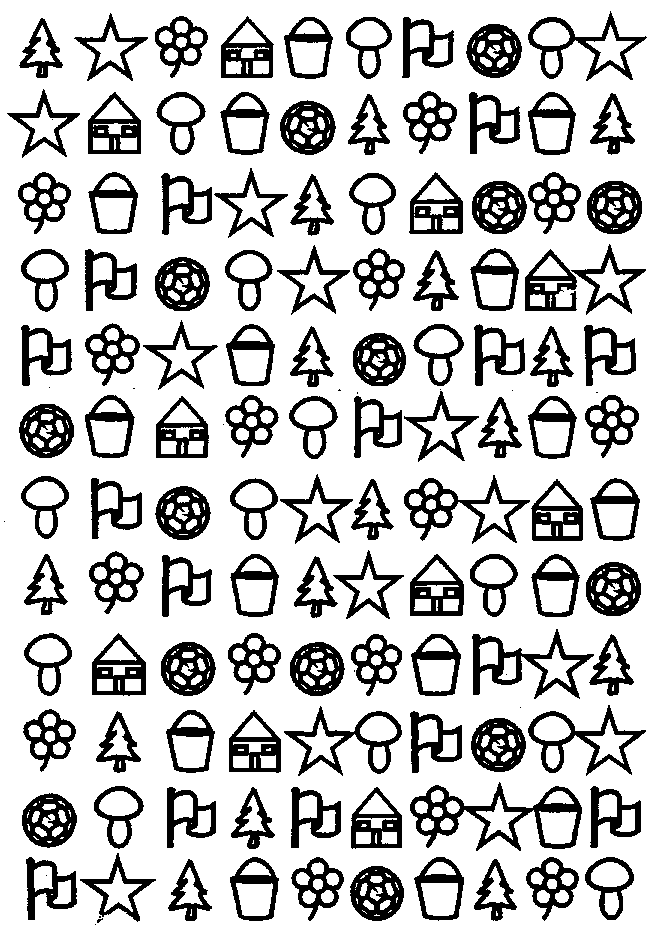 (развитие концентрации внимания)Оборудование: бланки для корректурной пробы (для каждого ребенка), простые карандаши.Описание: дети на заранее подготовленных бланках ищут и зачеркивают одной чертой, букву «И» , и подчеркивают букву «А». Время выполнения задания 10 минут.Корректурная проба(развитие концентрации внимания)Оборудование: бланки для корректурной пробы (для каждого ребенка), простые карандаши.Описание: дети на заранее подготовленных бланках ищут и зачеркивают одной чертой, букву «Е», и подчеркивают букву «О» . Время выполнения задания 10 минут.Методические материалы   Особенности организации образовательного процесса на занятиях проходят очно. На занятиях используются словесный, наглядный практический, объяснительно – иллюстративный, игровой, частично – поисковый методы обучения, и методы воспитания: поощрения, упражнения, мотивация, стимулирование.   Форма организации образовательного процесса – групповая. Педагог использует беседу, игру, наблюдение, практические занятия, как одну из форм организации учебного занятия.В этом разделе описываются игры и упражнения на развитие мелкой моторики, на развитие внимания, памяти, мышления. Игры и упражнения, способствующие развитию мелкой моторикиПальчиковая гимнастика позволяет развивать не только мелкую моторику и внимание, но и произвольность поведения, за счет стремления четко и правильно выполнить все упражнения. Гимнастику необходимо проводить каждый день до, и после выполнения других упражнений.Массаж пальчиков. Ребенок сам или с помощью взрослого делает массаж каждого пальчика левой и правой руки, начиная с кончиков пальцев через поглаживающие движения, растирающие движения,  круговые движения. Повторять массаж пальчиков обеих рук в течение 1-2 минут, заканчивать поглаживающими движениями. Массаж пальчиков проводится в начале, середине  (при  возникновении  усталости)  и в конце работы. Массаж ведущей руки делается чаще.Приветствие футболистов. Дотронуться до  каждого пальчика-«члена команды» и поздороваться: «Здравствуйте! Здравствуйте!». Ребенок последовательно, в нарастающем темпе, соединяет большой палец руки с указательным,  средним,  безымянным, мизинцем и обратноВолны. Ребенок пытается сделать «волны» кистями рук (как «умирающий лебедь»).Крестики-нолики. Ребенок поочередно делает «крестики» из указательного и среднего, безымянного пальца и  мизинца, а затем повторяет упражнение 2 для этих же пальцев.Колокольчики. Ребенок  в  течение  30-60  секунд потряхивает кистями рук.Музыка.  Ребенок совершает  волнообразные  движения (вверх-вниз)  всеми  пальцами  руки так,  как будто играет на фортепиано.Ножницы. Ребенок пытается соединить пальчики парами и развести пары как можно дальше. Повторить 5 раз. Затем ребенок  пытается  отвести  указательный пальчик от остальных, крепко сжатых.Круги.  Ребенок пытается рисовать «круги» в воздухе каждым пальчиком обеих рук.Игры и упражнения, способствующие развитию внимания «Да и нет не говорите, черный с белым не носите». Взрослый задает ребенку вопросы. Ребенок отвечает на них, но при этом не должен называть запрещенные цвета и не говорить «да» и «нет».Игры – головоломки.Загадки.«Найди отличия».«Найди два одинаковых предмета».«будь внимателен». Выполнение гимнастических упражнений по словесной команде.«Волшебное слово». Взрослый показывает упражнение, а ребенок их повторяет только в том случае, если взрослый говорит: «Пожалуйста!».«Где что было». Ребенок запоминает предметы, лежащие на столе; затем он отворачивается. Взрослый передвигает предметы; а ребенок указывает, что изменилось.«Назови, что ты видишь». Ребенок за 1 мин должен назвать как можно больше предметов, находящихся в комнате.«Карлики и великаны». Ребенок должен выслушать словесную инструкцию взрослого, не обращая внимания на его действия.Игры и упражнения для развития памяти«Запомни предметы». Учить запоминать и воспроизводить информацию.«Детектив». Развивать произвольное запоминание; ребенок в течение 15 мин. Рассматривает 15 картинок, после чего картинки убирают; ребенок должен назвать картинки, которые запомнил.«Пирамида». Развивать кратковременную механическую память. Взрослый называет ребенку сначала одно слово, ребенок должен сразу же повторить его; затем взрослый называет два слова, ребенок повторяет их; затем взрослый называет три слова, ребенок – повторяет и т.д.«Что ты видел в отпуске?» Взрослый задает ребенку вопросы о происходящих в отпуске событиях.«Следопыт». Взрослый показывает ребенку игрушку и говорит, что сейчас ее спрячет в комнате; ребенок отворачивается; взрослый прячет игрушку; а ребенок должен ее найти.«Что ты ел на обед?» Ребенок должен перечислить все, что ел на обед.«Одежда». Ребенок должен вспомнить, в каком порядке он надевал предметы одежды утором.«Нарисуй такой же». Ребенок рисует на листе бумаги какой – либо простой предмет; затем лист переворачивается и ребенок должен нарисовать такой же предмет.«Я положил в мешок». Взрослый на глазах ребенка кладет в мешок разные предметы; ребенок должен вспомнить, что лежит в мешочке.«Короткий рассказ». Взрослый читает короткий рассказ; ребенок должен повторить его.«Башня». Ребенку показывают схематическое изображение башни, состоящей из множества геометрических фигур; ребенок должен запомнить эти фигуры и назвать их.«Фигурка из палочек». Взрослый выкладывает фигурку из палочек; ребенок запоминает ее и по памяти выкладывает такую же.Игры и упражнения для развития мышления«Разложи картинки». Учить учитывать последовательность событий.«Закончи слово». Учить заканчивать слово по начальному слогу.«Найди лишний предмет», «Найди в ряду лишнюю фигурку». Учить классифицировать предметы по признакам и назначению.«Творческий подход». Ребенку показывают предметы, не имеющие определенного назначения; ребенок должен придумать, как можно использовать данный предмет.«Антонимы». Ребенку называют слово, а он должен назвать противоположное по смыслу. Например: «тяжелый - легкий», «сильный - слабый», «Твердый - мягкий» и т.д.«Уникуб», «Лото», «Домино», мозаики, конструкторы.Загадки.Список литературы для детейИздательство ООО «Феникс»: рабочая тетрадь «Учусь рисовать фигуры»Издательство ООО «Феникс»: рабочая тетрадь «Учусь писать буквы»Издательство ООО «Феникс»: рабочая тетрадь «Учусь писать цифры»ОАО «Издательство «Высшая школа»: прописи цифрИздательство «ТЦ Сфера» рабочая тетрадь «Я считаю до пяти» Колесникова Е.В.Издательство «ТЦ Сфера» рабочая тетрадь «Математические прописи» Колесникова Е.В.Издательство «ТЦ Сфера» рабочая тетрадь «Я считаю до десяти» Колесникова Е.В.Издательство «ТЦ Сфера» рабочая тетрадь «Я считаю до двадцати» Колесникова Е.В.Издательство «Ювента», 2016 Прописи для дошкольников Колесникова Е.В.Издательский дом «Проф – Пресс», 2012 Пропись  - раскраска Скоро в школуООО «Издательский дом Литур»Рабочая тетрадь. Мои первые прописи Бортникова Е.Ф.Букварь : учебное пособие / Н.С. Жукова ; ил. В. Трубицына и Ю.Трубицыной. – Москва : Эксмо, 2017.Список литературы для педагогаГаврилова С.Е. сборник тестов «Готов ли ваш ребенок в школуМарцинкевич Г.Ф. «Обучение грамоте детей дошкольного возраста»Аджи А.В. «Конспекты интегрированных занятий в подготовительной группе»Серия 1000 игр. Издательство «Росмен» «Умные игры»Серия 1000 игр. Издательство «Росмен» «Игры с карандашом»Обухова Л.А. «Как хорошо уметь читать»Хаткина М.А. азбука «Игры, задания, рассказы, стихи»Гаврина С.Е. «Учимся понимать друг друга»Тихомирова Д.И. «Букварь»Сергеева Т. Ф. «Математика для дошкольников»Герасимова А. «Тесты для подготовки к школе»О.В .Дыбина  «Ребенок и окружающий мир»О. А. Соломенникова «Экологическое воспитание детей»В. И. Петрова «Нравственное воспитание»Т. М. Бондаренко «Комплексные занятия»О. В. Павлова «изобразительная деятельность и художественный труд»приложение 1 Методика «Свободная классификация» (Определение уровня развития элементов логического мышления, уровня обобщения).Методика «10 слов» (Изучение объема слуховой памяти, элементов ее произвольности).Методика «Запомни картинки» (Определение уровня развития образной памяти). Методика «Шифровка» (Изучение уровня концентрации, переключения внимания, зрительно – моторной координации и скорости образования нового навыка). Методика «Узоры» (Определение уровня сформированности мелкомоторных навыков, зрительно-моторной координации и глазомера).Методика «Лесенка» (Исследование самооценки).Методика «Тест тревожности» (Исследование тревожности детей по отношению к ряду типичных для него жизненных ситуаций общения с другими людьми).К концу учебного года дети приобретают определенный кругозор, запас конкретных умений, овладевают некоторыми способами обследования внешних свойств и предметов. В процессе приобретения знаний формируется необходимая будущему первокласснику интеллектуальная активность, рождается радость познания.приложение 2«Срисование фразы "Он ел суп"». "Посмотри, здесь что-то написано. Ты еще не умеешь писать, поэтому попробуй нарисовать это. Хорошенько посмотри, как это написано и в верхней части листа (показать где) напиши также".Ребенку выдается карточка размером 7-8 см на 13-14 см. На карточке пишется рукописная фраза "Он ел суп". Высота заглавной буквы 1,5 см, остальных - 1 см. Карточка кладется чуть выше рабочего листа.«Срисовывание точек». Ребенку выдается бланк с изображением группы точек. Расстояние между ними по вертикали и горизонтали - 1 см. Диаметр точек 2 мм. Карточка с точками кладется так, чтобы острый угол пятиугольника был направлен вниз. "Здесь нарисованы точки. Попробуй сам нарисовать такие же, вот здесь". (Показать где)«Рисунок человека» Здесь (каждому ребенку указывается где) нарисуй какого-нибудь мужчину (дядю), так, как умеешь».Запрещается объяснять, помогать, делать замечания по поводу ошибок. На любой вопрос ребенка нужно отвечать: "Рисуй так, как ты умеешь". Разрешается ребенка подбодрить. На вопрос: "Можно ли нарисовать тетю?"— необходимо объяснить, что все рисуют дядю. Если же ребенок начал рисовать женскую фигуру, можно разрешить ее дорисовать, а затем попросить рядом нарисовать мужчину.«Дорисовывания фигур»  исследование развития воображения. Подготовка и проведение исследования: детям дается по 10 фигур и предлагается, поразмыслив, дорисовать эти фигуры, так чтобы получилась картинка.приложение 3Методика  «Экспериментальная беседа»Цель: определение внутренней позиции дошкольника, оценка степени психосоциальной зрелости.Вопросы для собеседования:Ты хочешь остаться еще на год в детском саду (дома)?Ты хочешь идти в школу?Какие занятия (в детском саду) тебе больше всего нравятся? Почему?Ты любишь, когда тебе читают книжки?Ты сам просишь, чтобы тебе почитали книжку?Почему ты хочешь идти в школу?Тебе нравится школьная форма и школьные принадлежности?Если тебе сейчас предложу поиграть в школу, то кем ты хочешь быть: учеником или учителем?Во время игры в школу, что у нас будет длиннее: урок или перемена?Оценка ответов:Учитываются все ответы, кроме 6-го и 7-го. Ответы должны быть примерно такие:Хочу идти в школу.Не хочу еще на год оставаться в детском саду (дома).Те занятия, на которых учили (буквы, цифры, и т.д.).Люблю, когда мне читают книжки. Сам прошу, чтобы мне почитали.Хочу быть учеником.Пусть урок будет длиннее.Такие ответы свидетельствуют о сформированности внутренней позиции дошкольника.Давая заключение, следует помнить, что беседа – вспомогательная методика, однако она необходима для выявления общего кругозора ребенка и его личностной готовности.Методика. Диагностика уровня развития произвольного внимания и произвольной памяти.Цель: выявить количество условий, которые ребенок может удержать в процессе деятельности при восприятии задания на слух.Описание: задание выполняется на отдельных листах. Для работы у каждого ребенка должны быть графический карандаш и набор цветных карандашей. Ребенку предлагается нарисовать в ряд определенное количество треугольников, некоторые из них необходимо заштриховать цветом, указанным взрослым. Повторять задание категорически запрещается. Если ребенок не запомнил, пусть делает по-своему.Инструкция: «Сейчас мы поиграем. Будь внимателен. Я объясню задание только один раз. Нарисуй в ряд 10 треугольников. Заштрихуй красным карандашом третий, седьмой и девятый треугольники». Условия теста произносятся в медленном темпе, каждое условие выделяется голосом.Методика. Тест «Шифровка».Цель: выявить сформированность произвольной регуляции деятельности, возможностей распределения и переключения внимания, работоспособности, темпа и целенаправленности деятельности.Выполнение: Время на выполнение данного теста жестко ограничивается 2 минутами.На доске рисуются четыре пустые фигуры (квадрат, треугольник, круг, ромб), которые в процессе подачи инструкции специалист заполняет соответствующими знаками, такими же, как в образце задания.Инструкция: «Посмотрите внимательно. Здесь нарисованы фигуры. В каждой из них стоит свой значок. Сейчас вы будете ставить в пустые фигуры знаки. Это надо делать так: в каждом квадрате поставить точку (сопровождается показом и постановкой точки в середине квадрата на доске), в каждом треугольнике – вертикальную палочку (сопровождается показом на доске), в кружке вы будете рисовать горизонтальную палочку (сопровождается показом), а ромбик остается пустым. В нем вы ничего не рисуете. У вас на листе показано, что надо рисовать. Все фигуры нужно заполнять по очереди, начиная с самого первого ряда. Не спешите, будьте внимательны. А теперь возьмите простой карандаш и начинайте работать.»Методика. Тест «Нелепицы»Стимульный материал представляет собой рисунок, содержащий массу явных «нелепостей», то есть вещей, которые в реальной жизни невозможны и смешны. «Нелепицы» предлагаются в качестве первого задания, поскольку в ходе обсуждения картинки ребенок, как правило, раскрепощается и успокаивается.Основным результатом данного теста является способность ребенка эмоционально откликаться на «нелепость» рисунка и умение объяснить смысловые ошибки изображения. Это отвечает возможностям здорового ребенка данного возраста.Инструкция: Картинка предлагается ребенку со словами: « Посмотри, какая у меня картинка» Если ребенок рассматривает ее молча (или вообще никак не реагирует), педагог может спросить: «Ты рассмотрел картинку? Смешная картинка? Почему она смешная? Что здесь нарисовано неправильно? При этом каждый вопрос является помощью в выполнении задания и влияет на полученную оценку.Тест «Пространственно-арифметический диктант».Это задание позволяет диагностировать как сформированность навыков счета, так и некоторые психологические характеристики: умение ребенка ориентироваться в пространстве (право-лево, верх-низ), умение действовать по правилам, понимать устную инструкцию и удерживать ее в памяти.Инструкция:Таблица предъявляется ребенку со словами «Посмотри, здесь нарисована девочка».Далее ребенку задаются следующие вопросы:Если она из своей клеточки пойдет вправо на одну клеточку, то где она окажется? Что она там найдет? Сколько?Дальше она из этой клеточки пойдет вверх тоже на одну клеточку. Где она окажется? Сколько у нее теперь стало морковок?Теперь она идет на одну клеточку влево. Где она теперь будет? Сколько теперь у нее морковок?Девочка идет еще на одну клеточку влево. Где она окажется теперь? Здесь зайчик попросил у нее 2 морковки. Сколько у нее осталось?Она идет еще на одну клеточку вниз. Где она окажется? Сколько у нее теперь морковок? Что-нибудь изменилось?Девочка идет вниз. Кого она встретила? Она отдает ей 2 морковки. Сколько у нее осталось?Тест. Последовательные картинки. Этот тест позволяет выявить уровень сфрмированности у ребенка причинно- следственных, пространственно-временных, логических связей, а также уровень развития монологической речи (умение построить связный последовательный рассказ).Инструкция:Общую карточку со стимульным материалом необходимо разрезать на части и, перемешав их, положить перед ребенком со словами: « У меня есть картинки. Они все перепутаны. Попробуй разложить их по порядку перед собой на столе, а потом расскажи по ним какую-нибудь историю (составь рассказ)».Тест «Аналогии».Цель: Задание направлено на исследование мышления, а именно, позволяет увидеть степень сформированности у ребенка способности делать умозаключения по аналогии.Инструкция: «Я буду называть тебе три слова. Два из них подходят друг другу, являются парой. Тебе надо будет придумать слово, подходящее по смыслу к третьему слову, то есть найти ему пару.Слова такие:- ОКУНЬ – РЫБА, а РОМАШКА - …? ( цветок)- МОРКОВЬ – ОГОРОД, а ГРИБЫ - … ( лес)- ЧАСЫ – ВРЕМЯ, а ГРАДУСНИК - …? ( температура)- ГЛАЗ – ЗРЕНИЕ, а УШИ - …? ( слух)- ДОБРО – ЗЛО, а ДЕНЬ - …? ( ночь)- УТЮГ- ГЛАДИТЬ, а ТЕЛЕФОН - …? ( звонить)Другие варианты:- ГОЛУБЬ-ПТИЦА, а ВАСИЛЕК - …? ( цветок)- ОГУРЦЫ- ГРЯДКА, а ШИШКИ- …? ( лес)- САМОЛЕТ- ПИЛОТ, а АВТОМАШИНА - …? ( водитель, шофер)- РАДИО-СЛУХ, а ТЕЛЕВИДЕНИЕ- …? ( зрение, смотреть)- ДЕНЬ-НОЧЬ, а БЕЛОЕ - …? ( черное)- ЗАЯЦ-ЖИВОТНОЕ, а ЩУКА - …? ( рыба)- ГРИБЫ- ЛЕС, а ПШЕНИЦА - …? ( поле)- ШКОЛА – УЧИТЕЛЬ, а БОЛЬНИЦА - …? ( врач)- ФОНАРЬ-СВЕТИТЬ, а КАРАНДАШ - …? ( рисовать)- КНИГА – ЧИТАТЬ, а МУЗЫКА - …? ( слушать, играть, сочинять)- ДЛИННОЕ- КОРОТКОЕ, а ЛЕТО - …? ( зима)Тест «Логопедический».Цель: В общем виде оценить особенности звукопроизношения и фонематического слуха (звукобуквенного анализа) у ребенка. Тест состоит из двух частей.Инструкция:Часть 1.«Сейчас я буду говорить тебе слова, а ты должен разделить их на части, хлопая в ладоши».Здесь надо продемонстрировать ребенку, как это делается: педагог произносит по слогам слово, например КРОКОДИЛ, сопровождая каждый слог хлопком в ладоши, а затем просит ребенка сделать то же самое с предложенными ему словами:- САМОВАР- ПОДУШКАЭти слова можно заменять на другие трехсложные.Часть 2.Назови первый и последний звуки в словах:- БЕРЕТ- ВОЛНА- АТАМАН- УТКАСлова можно менять, имея в виду, что они подобраны таким образом: что в первом слове оба звука согласные, во втором: первый – согласный, последний – гласный, в третьем: первый – гласный, последний – согласный, в четвертом – оба звука гласные.Словарь:Корректурная проба – метод психологического исследовании. Используется для выявления утомляемости, оценки концентрации и устойчивости внимания. № п/пНазвание раздела, темы Количество часовКоличество часовКоличество часовФормы аттестации контроля№ п/пНазвание раздела, темы Всего Теория Практика Формы аттестации контроля1Введение в образовательную программу. Цели и задачи. Инструктаж по технике безопасности.220беседа2Воспитательно –досуговая деятельность 22022Наблюдение, исследование3Педагогическая диагностика606тестирование4По дороге к азбуке601052аналитический материал5Раз ступенька, два ступенька521042аналитический материал6Итоговая аттестация 202контрольная работа7Итого:14422122№ п/пНазвание раздела и темы Количество часовКоличество часовКоличество часовФорма аттестации и контроля№ п/пНазвание раздела и темы Всего Теория ПрактикаФорма аттестации и контроля1Введение в образовательную программу. Цели и задачи. Инструктаж по технике безопасности.220Беседа2Воспитательно –досуговая деятельность 22022Наблюдение3Педагогическая диагностика606анкетирование4По дороге к азбуке58850Аналитический материал5Ребята – говорята (практикум скорочтение, практикум каллиграфия)68860Аналитический материал6Раз ступенька, два ступенька58850Аналитический материал7Итоговая аттестация202тестирование8Итого:21626190№ п/п Месяц Число Время проведения занятия Форма занятия Кол-во часов Тема занятия Место проведения Форма контроля 1сентябрь  групповая  2Введение в образовательную программу первого года обучения    МБУ ДО ЦВР НГО СК,          каб. № 15наблюдение  2сентябрь  групповая  2Сюжетное рисование «Как я провел лето!»Игра на сплочение коллективаРисование «Буква моего имени»  МБУ ДО ЦВР НГО СК,          каб. № 15конкурс3сентябрь  групповая  2Модифицированная педагогическая диагностика (начало года)  МБУ ДО ЦВР НГО СК,          каб. № 15тест4сентябрь  групповая  2Буква А, а, звук [A], [a]Раскрашивание буквы  МБУ ДО ЦВР НГО СК,          каб. № 15Рассказ, стихотворение5сентябрь  групповая  2Буква Б, б, звук [Б], [б]Раскрашивание буквы  МБУ ДО ЦВР НГО СК,          каб. № 15Рассказ, стихотворение6сентябрь  групповая  2Число и цифра 1. Один и много, сравнение множеств и установление соответствия между ними. Большой и маленький. Круг (находить среди множества фигур) Колесникова Е.В. № 1,5,6  МБУ ДО ЦВР НГО СК,          каб. № 15Рассказ, стихотворение7сентябрь  групповая  2Сравнение чисел 3-4, счет по образцу, загадки. Времена года (осень). Слева, справа.Колесникова Е.В. № 2,7,8  МБУ ДО ЦВР НГО СК,          каб. № 15Рассказ, стихотворение8сентябрь  групповая  2Раскрашивание рисунков ко Дню пожилого человека «Бабушка рядышком с дедушкой»  МБУ ДО ЦВР НГО СК,          каб. № 15конкурс9октябрь  групповая  2Буква В, в, звук [В], [в] Раскрашивание буквы  МБУ ДО ЦВР НГО СК,          каб. № 15Рассказ, стихотворение10октябрь  групповая  2Буква Г, г, звук [Г], [г]Раскрашивание буквы  МБУ ДО ЦВР НГО СК,          каб. № 15Рассказ, стихотворение11октябрь  групповая  2Установление соответствия между числом и количеством предметов. Большой, поменьше, самый маленький. Квадрат (находить среди множества фигур). Развитие вниманияКолесникова Е.В. № 3,9,10  МБУ ДО ЦВР НГО СК,          каб. № 15Рассказ, стихотворение12октябрь  групповая  2Соотнесение количества предметов с цифрой. Сравнение чисел 3-4. Широкий, узкий. Прямоугольник (находить среди множества фигур)Колесникова Е.В. № 11,12  МБУ ДО ЦВР НГО СК,          каб. № 15Рассказ, стихотворение13октябрь  групповая  2Буква Д, д, звук [Д], [д]Раскрашивание буквы  МБУ ДО ЦВР НГО СК,          каб. № 15Рассказ, стихотворение14октябрь  групповая  2Буква Е, е, звук [Е], [е]Раскрашивание буквы  МБУ ДО ЦВР НГО СК,          каб. № 15Рассказ, стихотворение15октябрь  групповая  2Счет по образцу, сравнение чисел 4-5. Части суток. Слева, в середине, справа.Колесникова Е.В. № 4,13,14  МБУ ДО ЦВР НГО СК,          каб. № 15Рассказ, стихотворение16октябрь  групповаяЗакрепление знаний о цифрах 1,2,3,4. Счет по образцу, сравнение смежных чисел. Далеко, близко.Колесникова Е.В. № 15,16  МБУ ДО ЦВР НГО СК,          каб. № 15Рассказ, стихотворение17октябрь  групповаяБуква Ё, ё, звук [Ё], [ё]Раскрашивание буквы  МБУ ДО ЦВР НГО СК,          каб. № 15Рассказ, стихотворение18октябрь  групповаяБуква Ж, ж, звук [Ж], [ж]Раскрашивание буквы  МБУ ДО ЦВР НГО СК,          каб. № 15Рассказ, стихотворение19ноябрь  групповаяЗнакомство с цифрой 5. Слева, посередине, справа.Закрепление знаний о цифре 5, сравнение чисел 4-5. Соотнесение формы предметов с геометрическими фигурами. Быстро, медленно.Колесникова Е.В. № 17,18  МБУ ДО ЦВР НГО СК,          каб. № 15Рассказ, стихотворение20ноябрь  групповаяЗнакомство с порядковыми числительными. Верхний правый угол, нижний правый угол, левый верхний угол, нижний левый угол, середина. Колесникова Е.В. № 19Математические прописи стр. 2-3  МБУ ДО ЦВР НГО СК,          каб. № 15Рассказ, стихотворение21ноябрь  групповаяБуква З, з, звук [З], [з]Раскрашивание буквы  МБУ ДО ЦВР НГО СК,          каб. № 15Рассказ, стихотворение22ноябрь  групповаяБуква И, и, звук [И], [и]Раскрашивание буквы  МБУ ДО ЦВР НГО СК,          каб. № 15Рассказ, стихотворение23ноябрь  групповаяЗакрепление знаний о порядковом счете, независимость числа от пространственного расположения предметов. Сравнение знакомых предметов с геометрическими фигурами. Развитие глазомера (большой, поменьше, самый маленький)Колесникова Е.В. № 20Математические прописи стр. 4-5  МБУ ДО ЦВР НГО СК,          каб. № 15Рассказ, стихотворение24ноябрь  групповаяНезависимость числа от величины предметов. Порядковый счет. Установление последовательности событий (части суток). Закрепление понятий «широкий», «поуже», «еще поуже», «самый узкий». Колесникова Е.В. № 21Математические прописи стр. 6-7  МБУ ДО ЦВР НГО СК,          каб. № 15Рассказ, стихотворение25ноябрь  групповая«При маме солнышко»Сюжетное рисование ко Дню матери  МБУ ДО ЦВР НГО СК,          каб. № 15конкурс26ноябрь  групповаяБуква К, к, звук [К], [к]Раскрашивание буквы  МБУ ДО ЦВР НГО СК,          каб. № 15Рассказ, стихотворение27декабрь  групповаяБуква Л, л, звук [Л], [л]Раскрашивание буквы  МБУ ДО ЦВР НГО СК,          каб. № 15Рассказ, стихотворение28декабрь  групповаяСчет по образцу. Закрепление знаний о цифрах 1-5, соотнесение цифры с числом. Вчера, сегодня, завтра. Шар, куб, цилиндр.Колесникова Е.В. № 22Математические прописи стр. 8-9  МБУ ДО ЦВР НГО СК,          каб. № 15Рассказ, стихотворение29декабрь  групповаяЗакрепление знаний о порядковых числительных. Установление соответствия между количеством предметов и цифрой. Закрепление знаний о круге, квадрате, треугольнике, овале, прямоугольнике.Колесникова Е.В. № 23Математические прописи стр. 10-11  МБУ ДО ЦВР НГО СК,          каб. № 15Рассказ, стихотворение30декабрь  групповаяБуква М, м, звук [М], [м]Раскрашивание буквы  МБУ ДО ЦВР НГО СК,          каб. № 15Рассказ, стихотворение31декабрь  групповаяБуква Н, н, звук [Н], [н]Раскрашивание буквы  МБУ ДО ЦВР НГО СК,          каб. № 15Рассказ, стихотворение32декабрь  групповаяУстановление соответствия между цифрой и количеством предметов. Слева, посередине, справа. Развитие внимания.Колесникова Е.В. № 24Математические прописи стр. 12-13  МБУ ДО ЦВР НГО СК,          каб. № 15Рассказ, стихотворение33декабрь  групповаяЗакрепление знаний о порядковых числительных. Счет по образцу, установление последовательности событий.Колесникова Е.В. № 25Математические прописи стр. 14-15  МБУ ДО ЦВР НГО СК,          каб. № 15Рассказ, стихотворение34декабрь  групповаяМастерская Деда Мороза. Конкурс новогодней игрушки»  МБУ ДО ЦВР НГО СК,          каб. № 15конкурс 35декабрь  групповаяСюжетное рисование «Снежинка», «Еловая ветвь»  МБУ ДО ЦВР НГО СК,          каб. № 15конкурс36январь  групповаяМодифицированная педагогическая диагностика(середина года)  МБУ ДО ЦВР НГО СК,          каб. № 15тест37январь  групповаяБуква О, о, звук [О], [о]Раскрашивание буквы  МБУ ДО ЦВР НГО СК,          каб. № 15Рассказ, стихотворение38январь  групповаяБуква П, п, звук [П], [п]Раскрашивание буквы  МБУ ДО ЦВР НГО СК,          каб. № 15Рассказ, стихотворение39январь  групповаяНезависимость числа от пространственного расположения предметов. Математические загадки. Развитие глазомера. Развитие внимания. Колесникова Е.В. № 26Математические прописи стр. 16-17  МБУ ДО ЦВР НГО СК,          каб. № 15Рассказ, стихотворение40январь  групповаяЗакрепление знаний о порядковом счете. Определять пространственное расположение предметов по отношению к себе. Развитие внимания.Колесникова Е.В. № 27Математические прописи стр. 18-19  МБУ ДО ЦВР НГО СК,          каб. № 15Рассказ, стихотворение41январь  групповаяБуква Р, р, звук [Р], [р]Раскрашивание буквы  МБУ ДО ЦВР НГО СК,          каб. № 15Рассказ, стихотворение42февраль  групповаяБуква С, с, звук [С], [с]Раскрашивание буквы  МБУ ДО ЦВР НГО СК,          каб. № 15Рассказ, стихотворение43февраль  групповаяСчет по образцу. Числа и цифры 1-5. Соотнесение количества предметов с цифрой. Развитие внимания. Колесникова Е.В. № 28Математические прописи стр. 20  МБУ ДО ЦВР НГО СК,          каб. № 15Рассказ, стихотворение44февраль  групповаяЗакрепление знаний о цифрах 1-5. Порядковый счет. Слева, справа, вверху, внизу.Колесникова Е.В. № 29Математические прописи стр. 21  МБУ ДО ЦВР НГО СК,          каб. № 15Рассказ, стихотворение45февраль  групповаяБуква Т, т, звук [Т], [т]Раскрашивание буквы  МБУ ДО ЦВР НГО СК,          каб. № 15Рассказ, стихотворение46февраль  групповаяБуква У, у, звук [У], [у]Раскрашивание буквы  МБУ ДО ЦВР НГО СК,          каб. № 15Рассказ, стихотворение47февраль  групповаяСоотнесение количества предметов с цифрой. Счет по образцу. Сравнение реальных предметов с геометрическими телами. Развитие внимания.Колесникова Е.В. № 30Математические прописи стр. 22  МБУ ДО ЦВР НГО СК,          каб. № 15Рассказ, стихотворение48февраль  групповаяСюжетное рисование ко Дню защитника Отечества   МБУ ДО ЦВР НГО СК,          каб. № 15конкурс49февраль  групповаяСоотнесение количества предметов с цифрой. Математическая загадка. Слева, справа. Развитие внимания.Колесникова Е.В. № 31Математические прописи стр. 23  МБУ ДО ЦВР НГО СК,          каб. № 15Рассказ, стихотворение50март  групповаяСюжетное рисование к международному дню 8 марта  МБУ ДО ЦВР НГО СК,          каб. № 15Рассказ, стихотворение51март  групповаяБуква Ф, ф, звук [Ф], [ф]Раскрашивание буквы  МБУ ДО ЦВР НГО СК,          каб. № 15Рассказ, стихотворение52март  групповаяБуква Х, х, звук [Х], [х]Раскрашивание буквы  МБУ ДО ЦВР НГО СК,          каб. № 15Рассказ, стихотворение53март  групповаяМатематическая загадка. Закрепление знаний о цифрах. Широкий, узкий. Времена года.Колесникова Е.В. № 32Математические прописи стр. 24  МБУ ДО ЦВР НГО СК,          каб. № 15Рассказ, стихотворение54март  групповаяРазвитие внимания, рисуем пирамидку Математические прописи стр. 25-26  МБУ ДО ЦВР НГО СК,          каб. № 15Рассказ, стихотворение55март  групповаяБуква Ц, ц, звук [Ц], [ц]Раскрашивание буквы  МБУ ДО ЦВР НГО СК,          каб. № 15Рассказ, стихотворение56март  групповаяБуква Ч, ч, звук [Ч], [ч]Раскрашивание буквы  МБУ ДО ЦВР НГО СК,          каб. № 15Рассказ, стихотворение57март  групповаяСюжетное рисование «День рождение родного города»  МБУ ДО ЦВР НГО СК,          каб. № 15конкурс 58апрель  групповаяРазвитие внимания, рисуем треугольники Математические прописи стр. 27-28  МБУ ДО ЦВР НГО СК,          каб. № 15Рассказ, стихотворение59апрель  групповаяСюжетное рисование ко Дню космонавтики  МБУ ДО ЦВР НГО СК,          каб. № 15конкурс60апрель  групповаяБуква Ш, ш, звук [Ш], [ш]Раскрашивание буквы  МБУ ДО ЦВР НГО СК,          каб. № 15Рассказ, стихотворение61апрель  групповаяБуква Щ, щ, звук [Щ], [щ]Раскрашивание буквы  МБУ ДО ЦВР НГО СК,          каб. № 15Рассказ, стихотворение62апрель  групповаяРазвитие внимания, установление связи числа с цифройМатематические прописи стр. 29-30  МБУ ДО ЦВР НГО СК,          каб. № 15Рассказ, стихотворение63апрель  групповаяРазвитие внимания, цифры соседиМатематические прописи стр. 31-32  МБУ ДО ЦВР НГО СК,          каб. № 15Рассказ, стихотворение64апрель  групповаяБуква Э, э, звук [э], [э]Раскрашивание буквы  МБУ ДО ЦВР НГО СК,          каб. № 15Рассказ, стихотворение65апрель  групповаяБуква Ю, ю, звук [Ю], [ю]Раскрашивание буквы  МБУ ДО ЦВР НГО СК,          каб. № 15Рассказ, стихотворение66апрель  групповаяБуква Я, я, звук [Я], [я]Раскрашивание буквы   МБУ ДО ЦВР НГО СК,          каб. № 15Рассказ, стихотворение67май  групповаяСюжетное рисование ко Дню Великой Победы  МБУ ДО ЦВР НГО СК,          каб. № 15конкурс68май  групповаяВеселые цифры  МБУ ДО ЦВР НГО СК,          каб. № 15Рассказ, стихотворение69май  групповаяВеселый алфавит  МБУ ДО ЦВР НГО СК,          каб. № 15Рассказ, стихотворение70  групповаяМодифицированная педагогическая диагностика(конец года)  МБУ ДО ЦВР НГО СК,          каб. № 15тест71май  групповаяИтоговая аттестация  МБУ ДО ЦВР НГО СК,          каб. № 15Тестирование, викторина 72май  групповаяСюжетное рисование «Ура! Впереди лето!»  МБУ ДО ЦВР НГО СК,          каб. № 15конкурс№ п/п Месяц Число Время проведения занятия Форма занятия Кол-во часов Тема занятия Место проведения Форма контроля 1сентябрьГрупповая 2Введение в образовательную программу второго года обучения    МБУ ДО ЦВР НГО СК,          каб. № 15Беседа 2сентябрьГрупповая 2Модифицированная педагогическая диагностика (начало года)  МБУ ДО ЦВР НГО СК,          каб. № 15тест3сентябрьГрупповая 2Буква А, а, звук [А], [а]Букварь Н. С. Жукова, стр. 4  МБУ ДО ЦВР НГО СК,          каб. № 15Рассказ, наблюдение4сентябрьГрупповая 2Буква У, у, звук [У], [у]Букварь Н. С. Жукова, стр. 5  МБУ ДО ЦВР НГО СК,          каб. № 15Рассказ, наблюдение5сентябрьГрупповая 2Буква О, о, звук [О], [о]Букварь Н. С. Жукова, стр. 6  МБУ ДО ЦВР НГО СК,          каб. № 15Рассказ, наблюдение6сентябрьГрупповая 2Число и цифра 1, величина, логическая задача на установление закономерности, знакомство с названием первого осеннего месяца – сентябрьЕ. В. Колесникова, № 1  МБУ ДО ЦВР НГО СК,          каб. № 15Рассказ, наблюдение7сентябрьГрупповая 2Число и цифра 2, знаки +,=, соотнесение формы предмета с геометрической фигурой, ориентировка на листеЕ. В. Колесникова, № 2  МБУ ДО ЦВР НГО СК,          каб. № 15Рассказ, наблюдение8сентябрьГрупповая 2Числа и цифры 1,2,3, соотнесение количества предметов с цифрой, логическая задача на установление закономерностей, квадрат, выкладывание квадрата из счетных палочек, работа в тетради в клеткуЕ. В. Колесникова, № 3  МБУ ДО ЦВР НГО СК,          каб. № 15Рассказ, наблюдение9сентябрьГрупповая 2Буква М, м, звук [М], [м]Букварь Н. С. Жукова, стр. 7  МБУ ДО ЦВР НГО СК,          каб. № 15Рассказ, наблюдение10сентябрьГрупповая 2Буква С, с, звук [С], [с]Букварь Н. С. Жукова, стр. 8  МБУ ДО ЦВР НГО СК,          каб. № 15Рассказ, наблюдение11сентябрьГрупповая 2Соединяем слогиБукварь Н. С. Жукова, стр. 9  МБУ ДО ЦВР НГО СК,          каб. № 15Рассказ, наблюдение12сентябрьГрупповая 2Числа и цифры 1-4, соотнесение количества предметов и цифр, величина, работа в тетради в клетку, круг, логическая задача.Е. В. Колесникова, № 4  МБУ ДО ЦВР НГО СК,          каб. № 15Рассказ, наблюдение13ОктябрьГрупповая 2Поделка ко Дню пожилого человека «Бабушка рядышком с дедушкой»  МБУ ДО ЦВР НГО СК,          каб. № 15конкурс14ОктябрьГрупповая 2Числа и цифры 1-5, знаки +,=, независимость числа от величины предметов, сложение числа 5 их двух меньших, логическая задача на установление несоответствия, знакомство с названием месяца – октябрь.Е. В. Колесникова, № 5  МБУ ДО ЦВР НГО СК,          каб. № 15Рассказ, наблюдение15ОктябрьГрупповая 2Число и цифра 6, знаки =,+, сложение числа 6 из двух меньших, логическая задача на установление закономерностей, понятия «длинный», «короче», «еще короче»,  «самый короткий».Е. В. Колесникова, № 6  МБУ ДО ЦВР НГО СК,          каб. № 15Рассказ, наблюдение16ОктябрьГрупповая 2Читаем буквы.Читаем слоги.Букварь Н. С. Жукова, стр. 10  МБУ ДО ЦВР НГО СК,          каб. № 15Рассказ, наблюдение17ОктябрьГрупповая 2Соединяем буквы, читаем слогиБукварь Н. С. Жукова, стр. 11-12  МБУ ДО ЦВР НГО СК,          каб. № 15Рассказ, наблюдение18ОктябрьГрупповая 2Соединяем буквы, читаем слогиБукварь Н. С. Жукова, стр. 13  МБУ ДО ЦВР НГО СК,          каб. № 15Рассказ, наблюдение19ОктябрьГрупповая 2Числа и цифры 3-6, знаки <,>,=, независимость числа от расположения предметов, квадрат, треугольник.Е. В. Колесникова, № 7  МБУ ДО ЦВР НГО СК,          каб. № 15Рассказ, наблюдение20ОктябрьГрупповая 2Числа и цифры 1-5,0, знак -, логическая задача на установление закономерностей, геометрические фигуры.Е. В. Колесникова, № 9  МБУ ДО ЦВР НГО СК,          каб. № 15Рассказ, наблюдение21ОктябрьГрупповая 2Числа и цифры 0,4-6, решение задачи, установление равенства между двумя группами предметов, соотнесение количества предметов с цифрой, знаки -, <,>, понятия «слева», «справа», «впереди», «сзади», нахождение различия в двух похожих рисунках.Е. В. Колесникова, № 10  МБУ ДО ЦВР НГО СК,          каб. № 15Рассказ, наблюдение22ОктябрьГрупповая 2Чтение прямого слога.Букварь Н. С. Жукова, стр. 14-15  МБУ ДО ЦВР НГО СК,          каб. № 15Рассказ, наблюдение23ОктябрьГрупповая 2Чтение прямого слога.Букварь Н. С. Жукова, стр. 16-17  МБУ ДО ЦВР НГО СК,          каб. № 15Рассказ, наблюдение24ОктябрьГрупповая 2Буква Х, х, звук [Х], [х]Букварь Н. С. Жукова, стр. 19  МБУ ДО ЦВР НГО СК,          каб. № 15Рассказ, наблюдение25ОктябрьГрупповая 2Число и цифра 7, знаки +,=, математическая загадка, порядковый счет, выкладывание прямоугольника из счетных палочек, работа в тетради в клетку, деление квадрата на 2,4 части.Е. В. Колесникова, № 11  МБУ ДО ЦВР НГО СК,          каб. № 15Рассказ, наблюдение26ОктябрьГрупповая 2Числа и цифры 1-7, сложение числа 7 из двух меньших, дни недели. Е. В. Колесникова, № 12  МБУ ДО ЦВР НГО СК,          каб. № 15Рассказ, наблюдение27НоябрьГрупповая 2Числа и цифры 1-8, знаки +,-, логическая задача на установление закономерностей.Е. В. Колесникова, № 13  МБУ ДО ЦВР НГО СК,          каб. № 15Рассказ, наблюдение28НоябрьГрупповая 2 Буква Р, р, звук [Р], [р]Букварь Н. С. Жукова, стр. 21  МБУ ДО ЦВР НГО СК,          каб. № 15Рассказ, наблюдение29НоябрьГрупповая 2Буква Ш, ш, звук [Ш], [ш]Букварь Н. С. Жукова, стр. 22  МБУ ДО ЦВР НГО СК,          каб. № 15Рассказ, наблюдение30НоябрьГрупповая 2Буква Ы, ы, звук [Ы], [ы]Букварь Н. С. Жукова, стр. 24  МБУ ДО ЦВР НГО СК,          каб. № 15Рассказ, наблюдение31НоябрьГрупповая 2Числа и цифры 1-9, логическая задача на установление закономерностей, высокий-низкий, ориентировка во времени –дни недели.Е. В. Колесникова, № 17  МБУ ДО ЦВР НГО СК,          каб. № 15Рассказ, наблюдение32НоябрьГрупповая 2Число и цифра 10, выкладывание трапеции из счетных палочек, лодки, работа в тетради, нахождение различия в двух похожих рисунках.Е. В. Колесникова, № 19  МБУ ДО ЦВР НГО СК,          каб. № 15Рассказ, наблюдение33НоябрьГрупповая 2Числа от 1 до 10, сложение числа 10 из двух меньших, логическая задача на установление закономерностей, круг, трапеция, треугольник, квадрат.Е. В. Колесникова, № 20  МБУ ДО ЦВР НГО СК,          каб. № 15Рассказ, наблюдение34НоябрьГрупповая 2Буква Л, л, звук [Л], [л]Букварь Н. С. Жукова, стр. 25  МБУ ДО ЦВР НГО СК,          каб. № 15Рассказ, наблюдение35НоябрьГрупповая 2Буква Н, н, звук [Н], [н]Букварь Н. С. Жукова, стр. 28  МБУ ДО ЦВР НГО СК,          каб. № 15Рассказ, наблюдение36НоябрьГрупповая 2Буква К, к, звук [К], [к]Букварь Н. С. Жукова, стр. 31  МБУ ДО ЦВР НГО СК,          каб. № 15Рассказ, наблюдение37НоябрьГрупповая 2Поделка ко Дню матери  МБУ ДО ЦВР НГО СК,          каб. № 15Конкурс 38НоябрьГрупповая 2Решение задачи, соотнесение числа и цифры, знаки +,-. Работа в тетради в клетку Е. В. Колесникова, № 21  МБУ ДО ЦВР НГО СК,          каб. № 15Рассказ, наблюдение39НоябрьГрупповая 2Решение задач на сложение и вычитание, порядковый счет, логическая задача на анализ и синтез, работа со счетными палочками.Е. В. Колесникова, № 22  МБУ ДО ЦВР НГО СК,          каб. № 15Рассказ, наблюдение40ДекабрьГрупповая 2Решение примеров на сложение и вычитание, составление числа из двух меньших, ориентировка в пространстве, работа в тетради в клетку, круг, прямоугольник.Е. В. Колесникова, № 23  МБУ ДО ЦВР НГО СК,          каб. № 15Рассказ, наблюдение41ДекабрьГрупповая 2Буква Т, т, звук [Т], [т]Букварь Н. С. Жукова, стр. 33  МБУ ДО ЦВР НГО СК,          каб. № 15Рассказ, наблюдение42ДекабрьГрупповая 2Буква И, и, звук [И], [и]Букварь Н. С. Жукова, стр. 34  МБУ ДО ЦВР НГО СК,          каб. № 15Рассказ, наблюдение43ДекабрьГрупповая 2Буква П, п, звук [П], [п]Букварь Н. С. Жукова, стр. 37  МБУ ДО ЦВР НГО СК,          каб. № 15Рассказ, наблюдение44ДекабрьГрупповая 2Установление соответствия между цифрой и количеством, знаки <,> ориентировка во времени – дни недели, логическая задача на установление закономерностей, круг, треугольник, прямоугольник, трапеция.Е. В. Колесникова, № 24  МБУ ДО ЦВР НГО СК,          каб. № 15Рассказ, наблюдение45ДекабрьГрупповая 2Решение задачи на вычитание, установление соответствия между числом и цифрой, ориентировка во времени – части суток, работа в тетради, треугольники, понятия «большой», «поменьше», «самый маленький»Е. В. Колесникова, № 26  МБУ ДО ЦВР НГО СК,          каб. № 15Рассказ, наблюдение46ДекабрьГрупповая 2Решение задачи, отгадывание загадок, порядковый счет, дни недели, времена года.Е. В. Колесникова, № 27  МБУ ДО ЦВР НГО СК,          каб. № 15Рассказ, наблюдение47ДекабрьГрупповая 2Буква З, з, звук [З], [з]Букварь Н. С. Жукова, стр. 39  МБУ ДО ЦВР НГО СК,          каб. № 15Рассказ, наблюдение48ДекабрьГрупповая 2Буква Й, й, звук [Й], [й]Букварь Н. С. Жукова, стр. 42  МБУ ДО ЦВР НГО СК,          каб. № 15Рассказ, наблюдение49ДекабрьГрупповая 2Буква Г, г, звук [Г], [г]Букварь Н. С. Жукова, стр. 45  МБУ ДО ЦВР НГО СК,          каб. № 15Рассказ, наблюдение50ДекабрьГрупповая 2Модифицированная педагогическая диагностика (середина года)  МБУ ДО ЦВР НГО СК,          каб. № 15тест51ДекабрьГрупповая 2Мастерская Деда Мороза  МБУ ДО ЦВР НГО СК,          каб. № 15конкурс52ДекабрьГрупповая 2Поделка «Снежинка объемная»  МБУ ДО ЦВР НГО СК,          каб. № 15конкурс53ЯнварьГрупповая 2Решение математической загадки, сложение числа 10 из двух меньших, ориентировка на листе, логическая задача на анализ и синтез, круг, овал, треугольник.Е. В. Колесникова, № 28  МБУ ДО ЦВР НГО СК,          каб. № 15Рассказ, наблюдение54ЯнварьГрупповая 2Порядковый счет, сложение числа 10 из двух меньших, логическая задача на анализ и синтез предмета сложной формы, треугольник, круг, трапеция, символические изображения предметов из счетных палочек.Е. В. Колесникова, № 31  МБУ ДО ЦВР НГО СК,          каб. № 15Рассказ, наблюдение55ЯнварьГрупповая 2Комплексный урок скорочтения № 1  МБУ ДО ЦВР НГО СК,          каб. № 15Наблюдение 56ЯнварьГрупповая 2Буква В, в, звук [В], [в]Букварь Н. С. Жукова, стр. 47  МБУ ДО ЦВР НГО СК,          каб. № 15Рассказ, наблюдение57ЯнварьГрупповая 2Буква Д, д, звук [Д], [д]Букварь Н. С. Жукова, стр. 51  МБУ ДО ЦВР НГО СК,          каб. № 15Рассказ, наблюдение58ЯнварьГрупповая 2Буква Б, б, звук [Б], [б]Букварь Н. С. Жукова, стр. 53  МБУ ДО ЦВР НГО СК,          каб. № 15Рассказ, наблюдение59ЯнварьГрупповая 2Комплексный урок скорочтения №2  МБУ ДО ЦВР НГО СК,          каб. № 15Наблюдение 60ЯнварьГрупповая 2Комплексный урок скорочтения №3  МБУ ДО ЦВР НГО СК,          каб. № 15Наблюдение61ЯнварьГрупповая 2Комплексный урок скорочтения № 4  МБУ ДО ЦВР НГО СК,          каб. № 15Наблюдение62ФевральГрупповая 2Буква Ж, ж, звук [Ж], [ж]Букварь Н. С. Жукова, стр. 58  МБУ ДО ЦВР НГО СК,          каб. № 15Рассказ Наблюдение 63ФевральГрупповая 2Буква Е, е, звук [Е], [е]Букварь Н. С. Жукова, стр. 61  МБУ ДО ЦВР НГО СК,          каб. № 15РассказНаблюдение 64ФевральГрупповая 2Буква ь,  звук [ь] Букварь Н. С. Жукова, стр. 64  МБУ ДО ЦВР НГО СК,          каб. № 15Рассказ, наблюдение65ФевральГрупповая 2Графический диктант № 1  МБУ ДО ЦВР НГО СК,          каб. № 15наблюдение66ФевральГрупповая 2Графический диктант № 2   МБУ ДО ЦВР НГО СК,          каб. № 15Наблюдение 67ФевральГрупповая 2Графический диктант № 3  МБУ ДО ЦВР НГО СК,          каб. № 15Наблюдение 68ФевральГрупповая 2Буква Я, я, звук [Я], [я]Букварь Н. С. Жукова, стр. 68  МБУ ДО ЦВР НГО СК,          каб. № 15Рассказ, наблюдение69ФевральГрупповая 2Буква Ю, ю, звук [Ю], [ю]Букварь Н. С. Жукова, стр. 72  МБУ ДО ЦВР НГО СК,          каб. № 15Рассказ, наблюдение70ФевральГрупповая 2Буква Ё, ё, звук [Ё], [ё]Букварь Н. С. Жукова, стр. 74  МБУ ДО ЦВР НГО СК,          каб. № 15Рассказ Наблюдение 71ФевральГрупповая 2Поделка ко Дню Защитника Отечества  МБУ ДО ЦВР НГО СК,          каб. № 15Конкурс 72ФевральГрупповая 2Графический диктант №4  МБУ ДО ЦВР НГО СК,          каб. № 15Наблюдение 73ФевральГрупповая 2Графический диктант № 5  МБУ ДО ЦВР НГО СК,          каб. № 15Наблюдение74МартГрупповая 2Поделка к международному дню 8 Марта  МБУ ДО ЦВР НГО СК,          каб. № 15конкурс75МартГрупповая 2Графический диктант № 6  МБУ ДО ЦВР НГО СК,          каб. № 15Наблюдение 76МартГрупповая 2Буква Ч, ч, звук [Ч], [ч]Букварь Н. С. Жукова, стр. 80  МБУ ДО ЦВР НГО СК,          каб. № 15Наблюдение77МартГрупповая 2Буква Э, э, звук [Э], [э]Букварь Н. С. Жукова, стр. 84  МБУ ДО ЦВР НГО СК,          каб. № 15Рассказ Наблюдение 78МартГрупповая 2Буква Ц, ц, звук [Ц], [ц]Букварь Н. С. Жукова, стр. 84  МБУ ДО ЦВР НГО СК,          каб. № 15Рассказ, наблюдение79МартГрупповая 2Комплексный урок скорочтения № 5  МБУ ДО ЦВР НГО СК,          каб. № 15наблюдение80МартГрупповая 2Комплексный урок скорочтения № 6  МБУ ДО ЦВР НГО СК,          каб. № 15Наблюдение 81МартГрупповая 2Комплексный урок скорочтения № 7  МБУ ДО ЦВР НГО СК,          каб. № 15Наблюдение 82МартГрупповая 2Буква Ф, ф, звук [Ф], [ф]Букварь Н. С. Жукова, стр. 88  МБУ ДО ЦВР НГО СК,          каб. № 15Рассказ, наблюдение83МартГрупповая 2Буква Щ, щ, звук [Щ], [щ]Букварь Н. С. Жукова, стр. 90  МБУ ДО ЦВР НГО СК,          каб. № 15Рассказ, наблюдение84МартГрупповая 2Буква ъ, звук [ъ]Букварь Н. С. Жукова, стр. 93  МБУ ДО ЦВР НГО СК,          каб. № 15Рассказ, наблюдение85МартГрупповая 2Комплексный урок скорочтения № 8   МБУ ДО ЦВР НГО СК,          каб. № 15Наблюдение 86АпрельГрупповая 2Комплексный урок скорочтения № 9   МБУ ДО ЦВР НГО СК,          каб. № 15Наблюдение 87АпрельГрупповая 2Комплексный урок скорочтения № 10  МБУ ДО ЦВР НГО СК,          каб. № 15наблюдение88АпрельГрупповая 2Графический диктант № 7  МБУ ДО ЦВР НГО СК,          каб. № 15наблюдение89АпрельГрупповая 2Графический диктант № 8  МБУ ДО ЦВР НГО СК,          каб. № 15Наблюдение 90АпрельГрупповая 2Графический диктант № 9  МБУ ДО ЦВР НГО СК,          каб. № 15Наблюдение 91АпрельГрупповая 2Комплексный урок скорочтения № 11  МБУ ДО ЦВР НГО СК,          каб. № 15наблюдение92АпрельГрупповая 2Комплексный урок скорочтения № 12   МБУ ДО ЦВР НГО СК,          каб. № 15наблюдение93АпрельГрупповая 2Комплексный урок скорочтения № 13  МБУ ДО ЦВР НГО СК,          каб. № 15Наблюдение 94АпрельГрупповая 2Графический диктант №10  МБУ ДО ЦВР НГО СК,          каб. № 15Наблюдение 95АпрельГрупповая 2Графический диктант №11  МБУ ДО ЦВР НГО СК,          каб. № 15наблюдение96АпрельГрупповая 2Графический диктант №12  МБУ ДО ЦВР НГО СК,          каб. № 15Наблюдение  97АпрельГрупповая 2Комплексный урок скорочтения № 14  МБУ ДО ЦВР НГО СК,          каб. № 15Наблюдение 98АпрельГрупповая 2Комплексный урок скорочтения № 15  МБУ ДО ЦВР НГО СК,          каб. № 15Наблюдение 99МайГрупповая 2Поделка ко дню Великой Победы  МБУ ДО ЦВР НГО СК,          каб. № 15конкурс 100МайГрупповая 2Комплексный урок скорочтения № 16  МБУ ДО ЦВР НГО СК,          каб. № 15Наблюдение  101МайГрупповая 2Графический диктант № 13  МБУ ДО ЦВР НГО СК,          каб. № 15Наблюдение102МайГрупповая 2Графический диктант № 14  МБУ ДО ЦВР НГО СК,          каб. № 15Наблюдение 103МайГрупповая 2Графический диктант № 15  МБУ ДО ЦВР НГО СК,          каб. № 15Наблюдение 104МайГрупповая 2Модифицированная педагогическая диагностика(конец года)  МБУ ДО ЦВР НГО СК,          каб. № 15тест 105МайГрупповая 2Графический диктант № 15  МБУ ДО ЦВР НГО СК,          каб. № 15Наблюдение 106МайГрупповая 2Графический диктант № 15  МБУ ДО ЦВР НГО СК,          каб. № 15Наблюдение107МайГрупповая 2Итоговая аттестация  МБУ ДО ЦВР НГО СК,          каб. № 15Тестирование, аттестация 108Май Групповая 2Сюжетное рисование «Ура! Впереди лето!»МБУ ДО ЦВР НГО СК,          каб. № 15конкурс